от 21 февраля  2023 года   № 16О внесении изменений в административный регламентпредоставления муниципальной услуги «Предоставление земельных участков, находящихся в муниципальной собственности, отдельным категориям граждан в собственность бесплатно», утвержденный постановлением Зеленогорской сельской администрации 
от 3 августа 2020 года № 36	Руководствуясь Законом Республики Марий Эл от 31 октября 
2022 года № 34-З «О внесении изменений в отдельные законодательные акты Республики Марий Эл в области имущественных и земельных отношений», Уставом Зеленогорского сельского поселения Зеленогорская сельская администрация постановляет:1. Внести в административный регламент предоставления муниципальной услуги «Предоставление земельных участков, находящихся в муниципальной собственности, отдельным категориям граждан в собственность бесплатно», утвержденный постановлением Зеленогорской сельской администрации от 3 августа 2020 года № 36, следующие изменения:1.1. в пункте 2:а) в подпункте 2: - абзац второй дополнить словами «либо ведения садоводства для собственных нужд с правом размещения жилого дома»;- в абзаце третьем слова «садоводства или огородничества» заменить словами «садоводства или огородничества для собственных нужд»;б) абзац первый подпункта 3 после слов «в границах населенного пункта» дополнить словами «либо ведения садоводства для собственных нужд с правом размещения жилого дома».2. Настоящее постановление вступает в силу после его официального обнародования. Глава Зеленогорской сельской администрации 						Ю.Н.АнтюшинМАРИЙ ЭЛ РЕСПУБЛИКЫСЕМОРКО МУНИЦИПАЛ РАЙОНЫНЗЕЛЕНОГОРСК ЯЛ КУНДЕМАДМИНИСТРАЦИЙЖЕ ПУНЧАЛ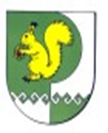 ЗЕЛЕНОГОРСКАЯ СЕЛЬСКАЯ АДМИНИСТРАЦИЯ МОРКИНСКОГО МУНИЦИПАЛЬНОГО РАЙОНА РЕСПУБЛИКИ МАРИЙ ЭЛПОСТАНОВЛЕНИЕ